UIL 6A AREA IEXECUTIVE COMMITTEETed Vierling, ChairChief Operations Officer, Katy ISDChris MorganAssistant Superintendent, Katy ISDSarah HartyAssistant Superintendent-Cy Fair ISDMichael ManessPrincipal, Cypress Ranch HS-Cy Fair ISD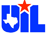 